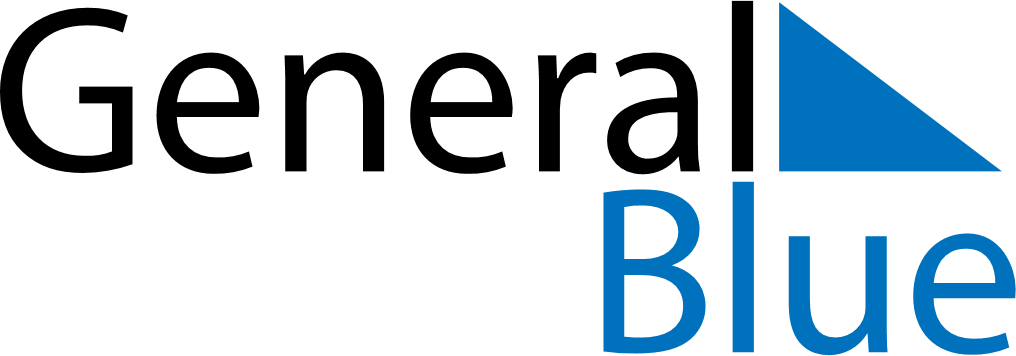 November 2028November 2028November 2028November 2028November 2028November 2028San MarinoSan MarinoSan MarinoSan MarinoSan MarinoSan MarinoSundayMondayTuesdayWednesdayThursdayFridaySaturday1234All Saints’ DayCommemoration of the deceased56789101112131415161718192021222324252627282930NOTES